Grundsätze der Zusammenarbeit Vorlage Commitment zwischen Lernenden und Ausbildungsbetrieb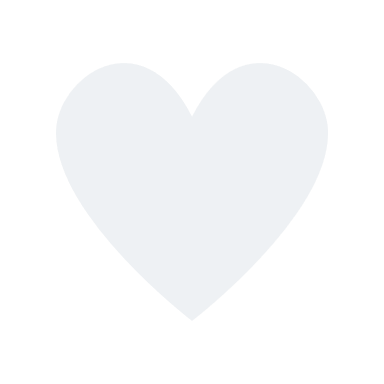 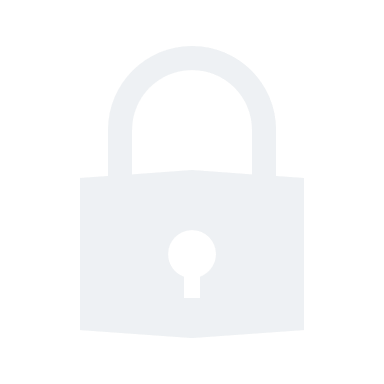 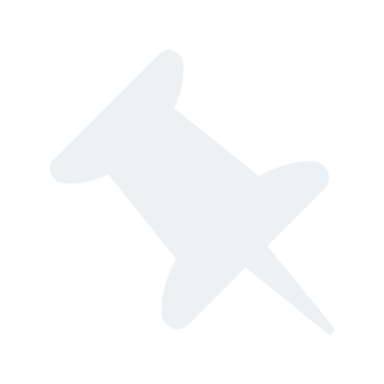 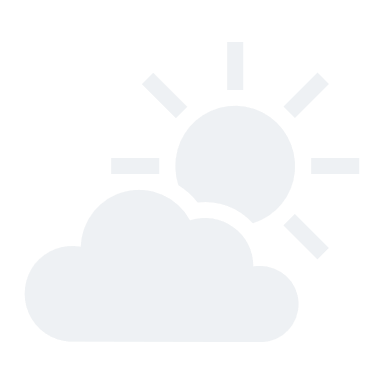 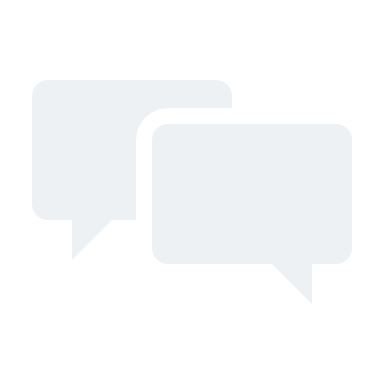 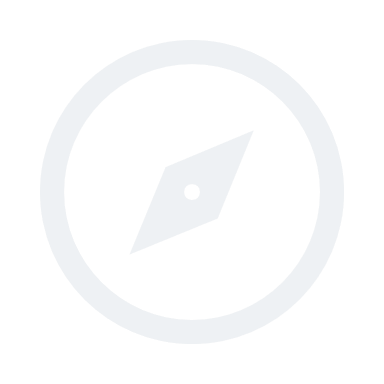 Ort, Datum, Name, Vorname lernende Person								Ort, Datum, Name, Vorname AusbildnerIn